Работа с математическими понятиями и терминами(геометрия 8 класс)Ф.И.________________________________________ Дата _______________ВАРИАНТ 1Заполни пропуски:А) Два треугольника называются подобными, если ______________________     соответственно _________________________ одного треугольника ______     _____________________________________ другого треугольника.Б)  Число k, равное отношению сходственных сторон треугольника       называется _____________________________________________.В)  Отношение периметров подобных треугольников равно _______________     _________________________________________________Г) Отношение площадей подобных треугольников равно _________________     _________________________________________________Д) Если два угла одного треугольника _________________________________    другого треугольника, то такие треугольники _________________________Е)  Если __________________________ одного треугольника ______________     ________________________________ двум сторонам другого треугольника и ________________, заключённые _______________________________________________ равны, то треугольники ______________________.Выполните задания:Треугольники ВМN и АВС, изображённые на рисунке:а) подобны по двум углам;б) подобны по двум пропорциональным сторонам и углу;в) подобны по трём пропорциональным сторонам.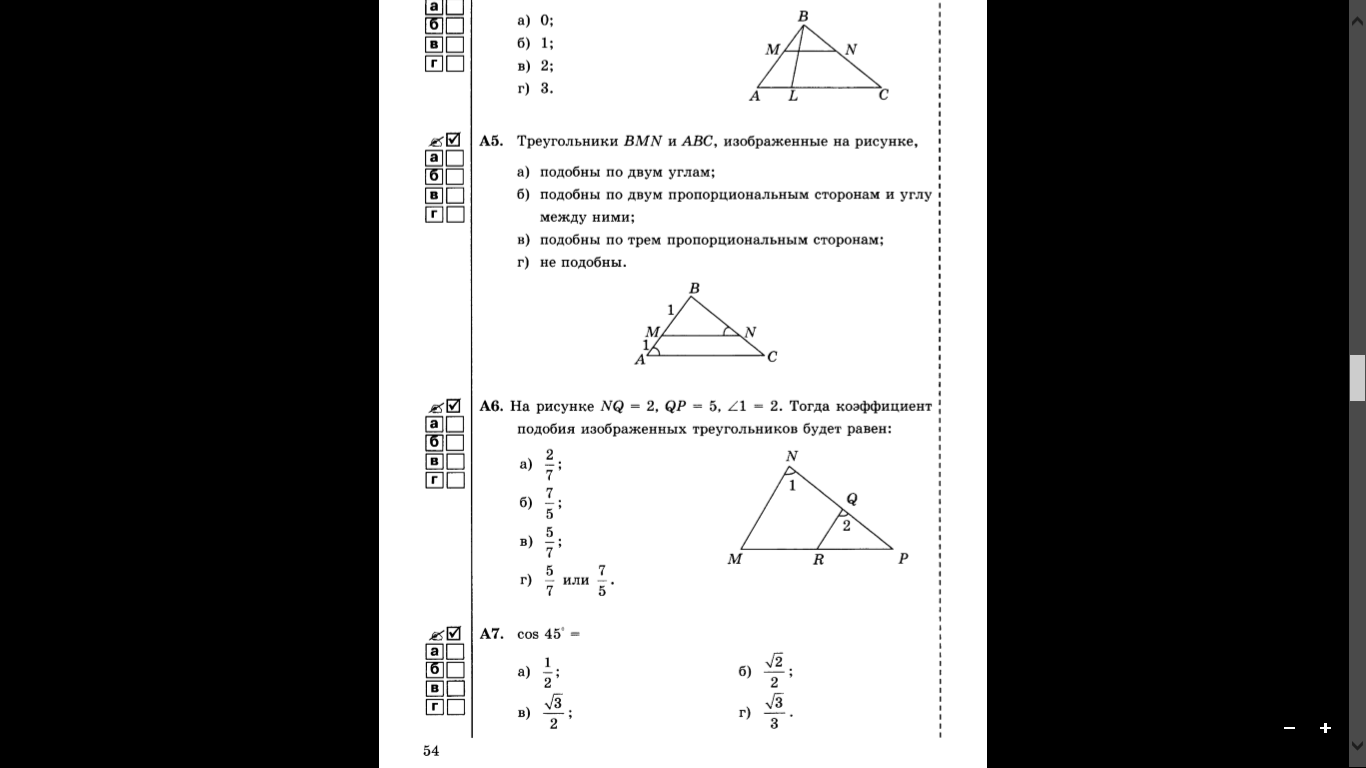 Треугольники не являются подобными на рисунке под буквой: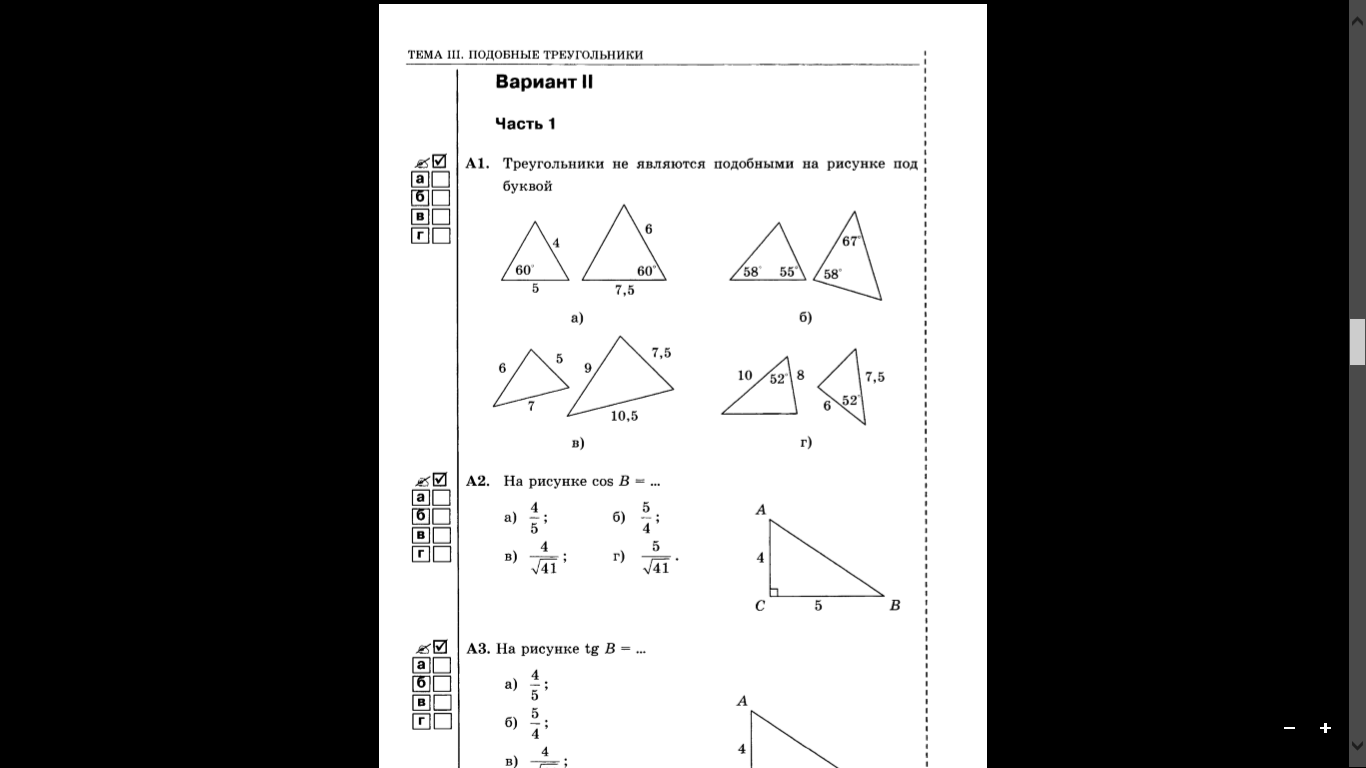       Вставьте пропущенные буквы  в математические термины:Пр…п…рц…ональностьСхо…стве….ые   стор…н…Пр…м…угол…ныйТр…угольни…П…добиеПло…д…Пара…ел…гра…Тр…пец…яИзм…рен…П…рим…т…Работа с математическими понятиями и терминами(геометрия 8 класс)Ф.И.________________________________________ Дата _______________ВАРИАНТ 2Заполни пропуски:А)  Отношение периметров подобных треугольников равно _______________     _________________________________________________Б) Отношение площадей подобных треугольников равно _________________     _________________________________________________В) Если два угла одного треугольника _________________________________    другого треугольника, то такие треугольники _________________________Г)  Если __________________________ одного треугольника ______________     ________________________________ двум сторонам другого треугольника и ________________, заключённые _______________________________________________ равны, то треугольники ______________________.Д) Два треугольника называются подобными, если ______________________     соответственно _________________________ одного треугольника ______     _____________________________________ другого треугольника.Е)  Число k, равное отношению сходственных сторон треугольника       называется _____________________________________________.Выполните задания:В прямоугольном треугольнике АВС отрезок MN перпендикулярен гипотенузе АВС. Тогда треугольник АВС и MNB будут:а) подобны по двум углам;б) подобны по двум пропорциональным сторонам и углу;в) подобны по трём пропорциональным сторонам;г) не подобны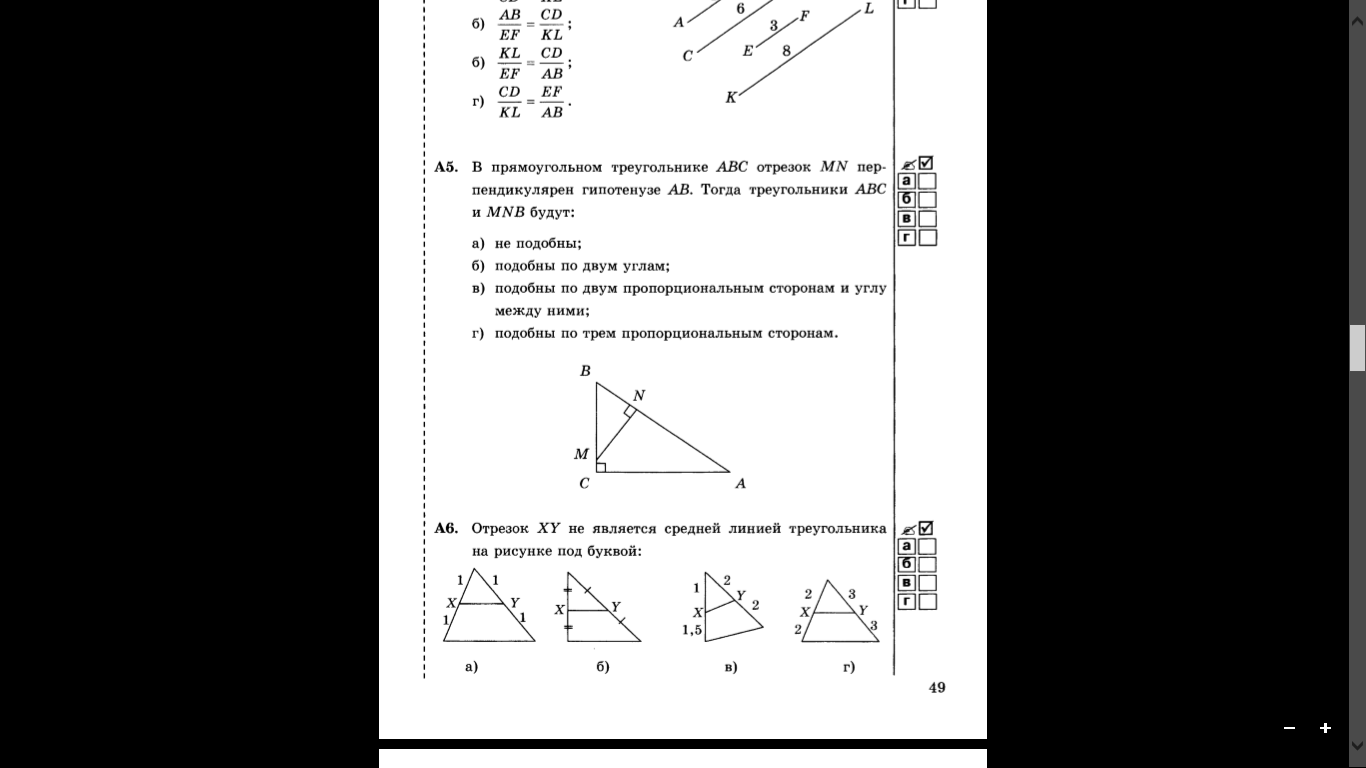 Треугольники не являются подобными на рисунке под буквой: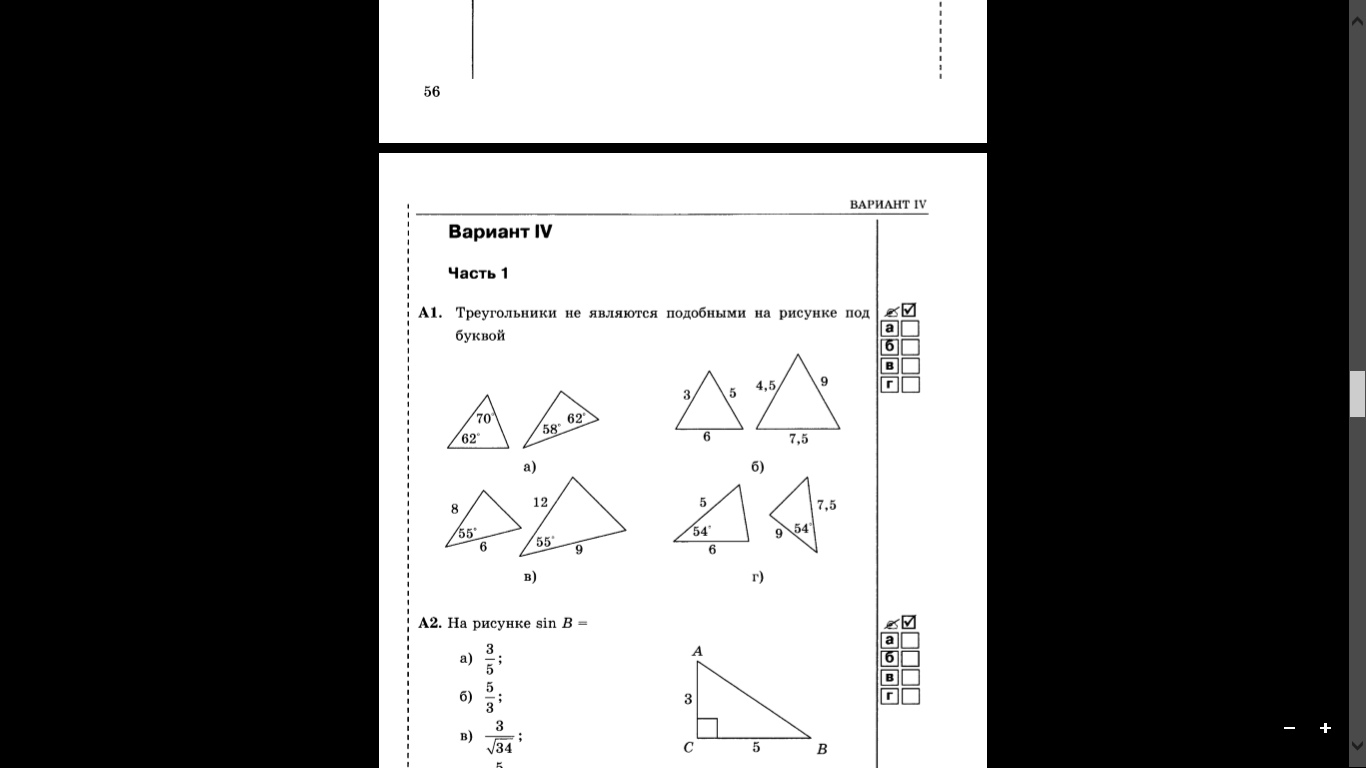 Вставьте пропущенные буквы  в математические термины:П…добиеПло…д…Тр…пец…яПара…ел…гра…Схо…стве….ые   стор…н…Пр…м…угол…ныйПр…п…рц…ональностьИзм…рен…П…рим…т…Тр…угольни…